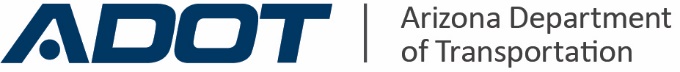 Environmental PlanningReport Title<ADOT Project Name (as applicable/available)><Federal No.><ADOT No.>Submittal DateFirst, Second, Third, etc., SubmittalThis document contains sensitive information. Arizona Department of Transportation (ADOT) approval is required prior to the reproduction or distribution of any portion of this document.A Cultural Resource Survey Report ofState Route xxx Between Mileposts XXX to XXX, Location of Nearest City/Town, County, Arizona.Federal Project No.ADOT Project No.Route:MilepostsPrepared for:Arizona Department of TransportationEnvironmental Planning , Mail Drop EM02Prepared by:Author(s)Submitted by:Principal InvestigatorConsulting FirmAddressConsulting Firm Internal Report No.Permitting Agency and Permit No.DateThis document contains sensitive information. Arizona Department of Transportation (ADOT) approval is required prior to the reproduction or distribution of any portion of this document.